Einspluseins-Tafel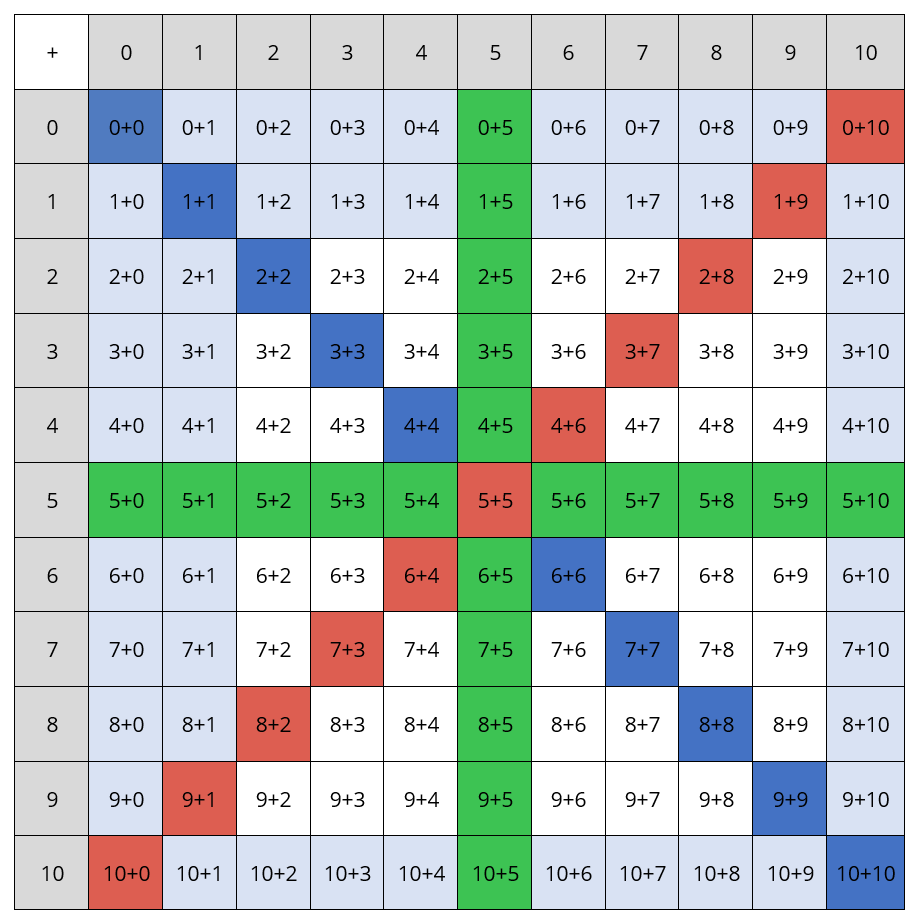 